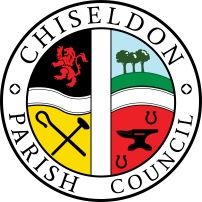 Contact details:Clerk – 01793 740744 clerk@chiseldon-pc.gov.ukYou are summoned to the Environment, General Purpose and Amenities Committee meeting.Remote login via Zoom, Monday 15th June 2020 at 7.30pm. Please ask Clerk for login details.AGENDA     Next meeting: Monday 13th July 2020 at 7.30pm Remote Zoom meeting Signed: C Wilkinson (Clerk).  Date:10.6.2020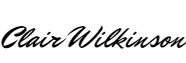 Additional InformationLegislation to allow the council to vote and/or act:Item 8 Virement of funds for Badbury Railings.  PHA 1875 s164. Power to maintain open spaces. Highways Act 1980 s43,50, power to repair and maintain public footpaths.Item 9 – Plants Norris Close layby  Highways Act 1980 s.96 Powers of Highways and local authorities to plant trees, lay out grass verges etc.Item 11 – Tennis Courts flood protection. Local Government Act 1894. S8(1) (i) Parish Property, maintenance and improvement ofItem 13 – Annual court inspection. Local Government Act 1892. S8 1(i). Additional Powers of Parish Councils – to execute any works (including works of maintenance or improvement) incidental to or consequential on the exercise of any of the foregoing powers, or in relation to any parish property, not being property relating to affairs of the church or held for an ecclesiastical charity; Item 15 – Wood chipper for handyman Local. Government Act 1972 s111. Subsidiary Powers of local authoritiesItem 16 – tree quotes.  Local Government Act 1892. S8 1(i). Additional Powers of Parish Councils – to execute any works (including works of maintenance or improvement) incidental to or consequential on the exercise of any of the foregoing powers, or in relation to any parish property, not being property relating to affairs of the church or held for an ecclesiastical charity;                                1.Attendances and apologies for absence to be received and approval voted on.2.3.      Declarations of interest and vote on any dispensations submitted      Vote on New EGPA committee Chairman (annual requirement)4.Public recess5.6.Approval of minutes of meeting 18th May 2020.  Action Points7.8.9.10.11.12.13.14.15.16.17.18.19.20. 21.22.23.24. PARISHING PROGRESSNo items    PARISH APPEARANCEDiscuss & vote on further virement of £2500 to reserved funds for railings at Badbury. See additional information. All Cllrs to have visited the site where possible.Request to use some funds from 2020/21 planter budget to purchase screening plants for Norris Close green area after layby constructed. See additional information     BUILDING & AMENITY PRIORITES             TENNIS  CLUBTennis Club representative to update CommitteeDiscuss & vote on Tennis Club request for a discount on 20/21 rent payment due to Covid-19 forced closure. See additional informationDiscussion & vote on quotes for annual tennis court inspection. See additional information             FOOTBALL CLUBFootball club representative to update Committee             OTHERDiscuss & vote on the purchase in principle of a wood chipper for the handyman to use.  See additional informationDiscussion & Vote on quotes received for tree survey and report on Rec field, Butts Road cemetery and Sir Henry Calley Memorial Gardens. See additional informationPAVILIONNo itemsALLOTMENTS – Committee Vice Chairman to take this item.Discuss & vote on getting quotes for a new post & gate at the allotment (Cllr Rawlings requested this item).Discuss & vote on getting quotes for a further water trough in the allotments (there are 2 currently). (Cllr Rawlings requested this item).REC HALL, GROUND & CAR PARK. Resident has requested the use of the Rec field to hold a parish fun day. Date proposed is Sat 29th August.  Discussion & vote on free loan of the area in principle.  Considerations such as insurance etc are welcome at this point.                    CVPA        No itemsCEMETERIESNo itemsCOMMUNITY PRIORITIESNo itemsVULNERABLE PEOPLE AND BIOSNo itemsITEMS FOR INCLUSION ON NEXT AGENDA(Cannot be discussed or voted on at this meeting)  